A NAH által NAH-1-1125/2019 számon 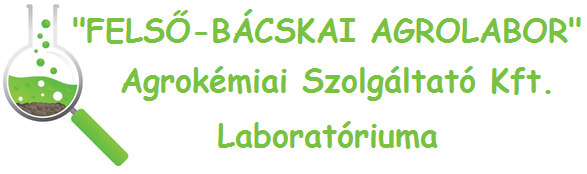 akkreditált vizsgáló laboratórium6430 Bácsalmás, Rákóczi út 19.Tel/fax.: (79) 341-149 Mobil: (30) 682-0304E-mail: agrolabor@agrolabor.hu, Web: www.agrolabor.huNÖVÉNY MINTAJEGYZÉKA fenti mintákat vizsgálatra átvettem.201…  . …………………………………………….  ………...		…………………………………………….	…………………………………………….labor képviselője			megrendelőFelső-Bácskai Agrolabor Kft. (www.agrolabor.hu) Noveny-mintajegyzek.docx (verzió:4.0) Sor-számMinta jelzéseNövény fajaMePar blokk-azonosítóParcella-számHrszTerület (ha)Növény fenofázisaVizsgálat típusa(N,P,K,Ca,Mg (5), (5) + Mn,Fe,Zn,Cu (9),  Egyéb (E))1.2.3.4.5.6.7.8.9.10.11.12.13.14.15.